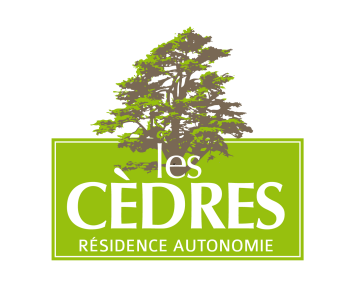 DOSSIER ADMINISTRATIFETAT CIVIL ET ADMINISTRATIF Madame  /Monsieur : Nom :Prénom :Date de naissance :Lieu de naissance :Nationalité :Adresse actuelle : Numéro de téléphone : Adresse mail : Profession exercée avant la retraite :Situation de famille :  célibataire – marié ( e ) – divorcé ( e )/ séparé ( e ) – veuf / veuve – PACS – concubinage Avez-vous des enfants ? Si oui, merci de renseigner les éléments ci-dessous : Administratif : Bénéficiez-vous d’une mesure de protection juridique : 	OUI 		NON Si oui, laquelle : 		tutelle 		curatelle	sauvegarde de justice 	mandat de protection future    Habilitation familialeCoordonnées de la personne / organisme en charge de la mesure : Couverture sociale : Régime de sécurité sociale : 		Général	Local	MSA		Autre : Caisse de sécurité sociale :  		Mutuelle complémentaire Santé : Caisse de retraite principale : Caisse de retraite supplémentaire : Allocation diverses : 		ACTP 		APA 		AAH 		PCHAIDES ET ACCOMPAGNEMENT -Bénéficiez-vous de l’APA                          Oui □   	Non □   	Instruction en cours □Si oui, merci de nous communiquer le GIR ou une copie de la notification de l’attribution de l’APA.GIR :-Bénéficiez-vous de l’Aide Sociale à l’Hébergement :   Oui □   	Non □   	Instruction en cours □Avez-vous convenu d’un contrat obsèques ou d’un mandataire de protection future : si oui, merci de nous préciser les indications pour leur strict respectAides en place : éventuellement association et nombre d’heures hebdomadairesAuxiliaire de vie :			Aide-ménagère :  			Suivi médical : Médecin traitant : Hôpital de référence : Soins et suivis spécialisés (antérieurs et en cours)  : Para soignants : 	Soins infirmiers 	kinésithérapeute 	orthophoniste   	autreCoordonnées : Demande d’admission : Origine de la demande : 		vous-même 			autre, préciser Motifs de la demande : Date d’entrée souhaitée :  DATE :                                                     SIGNATURE :                            Nom-prénom AdresseTéléphone 